INSTITUTO DEL DEPORTE DEL DISTRITO FEDERALEVALUACIÓN INTERNA 2016DEL PROGRAMA SOCIAL DE LA CIUDAD DE MÉXICO“CONFORMACIÓN DE CLUBES DEPORTIVOS SOCIALES 2015”I.- INTRODUCCIÓNEl Gobierno del Distrito Federal a través del Instituto del Deporte del Distrito Federal (INDEPORTE), lleva a cabo diversos programas y estrategias dirigidos a promover la práctica deportiva y la activación física,  en busca del beneficio de una vida saludable.En 2012 se publica en la Gaceta Oficial del Distrito Federal con número 1313 de fecha 21 de marzo de 2012 las Reglas de Operación para la Conformación de Redes Deportivas Comunitarias.Para 2014 se denominan Clubes Deportivos Sociales (publicadas el 31 de enero de 2014 numeral 1788).Modificaciones: Se reduce el número de enlaces por Club de 5 a 3.se elimina la disciplina del atletismo y tochito. Se queda que deberán de promocionar mínimo 3 disciplinas deportivas (una por enlace).Se suprime el documento de acta de nacimiento.Justificación Al reducir el número de disciplinas se reduce el número de enlaces toda vez que en la mayoría de los  espacios no se cuenta con la infraestructura deportiva así como de promotor voluntario dentro de la colonia barrio, pueblo o unidades habitacionales.En cuanto al acta de nacimiento se da por entendido que es un documento que ya viene validado por la identificación oficial.Opera el Programa: INDEPORTE a través de la Subdirección de Deporte Social adscrito a la Dirección de Cultura Física.Objetivo  GeneralPromover la recuperación y aprovechamiento de espacios públicos, mediante el fomento de la actividad física y la integración social. Los Clubes contribuirán con INDEPORTE, a impulsar la práctica del deporte social.Dirigido a toda la población de colonias, pueblos, barrios, y/o unidades territoriales del Distrito FederalObjetivos específicos.Fomentar las actividades físicas.Contribuir al desarrollo y aprendizaje de los niños y niñas con la práctica del deporte.Promover el sano esparcimiento para favorecer el desarrollo integral de la comunidad mediante el deporte social.Fomentar la participación de las personas adultas mayores y con capacidades diferentes en eventos recreativos.Metas FísicasConformar 150 Clubes Deportivos Sociales en las UT’S del Distrito Federal.450 beneficiarios (3 enlaces por club deportivos social que promoverán el programa).Programación Presupuestal.Presupuesto: $ 450,000.00 (cuatrocientos cincuenta mil pesos 00/100 M.N).Modificaciones: Se cambia el nombre de Clubes Deportivos Sociales a Comunidades Deportivas, todo esto con la finalidad de alinearlo al alcance del programa como es el estar dirigido a la población en General: Colonia, pueblos, barrios y unidades habitacionales.II. METODOLOGÍA DE LA EVALUACIÓN INTERNA 2016:II.1.- Área Encargada de la Evaluación InternaElaborar los documentos para regir, dar un seguimiento y cumplimiento en la operación de los clubes deportivoII.-2 Metodología de la EvaluaciónLa Evaluación Interna 2016 forma parte de la Evaluación Interna Integral del Programa Social de mediano plazo (2016-2018), correspondiendo ésta a la primera etapa de la evaluación, misma que analizará el diseño del Programa Social, a través de la Metodología de Marco Lógico, además de la construcción de la línea base del programa social, insumo esencial para las dos etapas posteriores de la Evaluación Interna Integral.La evaluación será de forma cuantitativa.Indicar la ruta crítica de la integración del informe de la evaluación del Programa social (indicar el tiempo empleado para realizar la evaluación interna en sus diferentes etapas).II.3. Fuentes de Información de la Evaluación:En esta primera etapa de la evaluación se realizará un análisis de gabinete y se proyectará el análisis de información de campo que conformará la línea base del Programa Social, a reportarse en la siguiente evaluación interna.Así como del Programa del Deporte del Distrito Federal; la fundamentación jurídica de la Ley y Reglamento de Desarrollo Social del Distrito Federal, Lineamientos para Evaluación Interna 2016 de Programas sociales 2015, Evaluación Interna 2015 de Programa Sociales 2014, Reglamento Interior del INDEPORTE; las Reglas de Operación del Programa publicadas en la Gaceta Oficial del Distrito Federal No. 20 de fecha 29 de enero de 2015; la Convocatoria del Programa publicada en la Gaceta Oficial del Distrito Federal No. 49 de fecha 12 de marzo de 2015; y el Padrón de Beneficiarios publicado en la Gaceta Oficial del Distrito Federal No. 38 de fecha 29 de marzo de 2015; para sustentar los objetivos y aspectos de la evaluación interna como los procedimientos del programa. Además de los expedientes físicos de cada uno de los Clubes Deportivos Sociales conformados, que consta de cartas de solicitud de inscripción al programa, carta Compromiso con la documentación personal de cada enlace, reportes de actividades mensuales acompañado de evidencia fotográfica, vales de entrega de apoyo material; así como los archivos digítales de base de datos de clubes deportivos sociales 2014, concentrado de reportes de actividades mensuales, y padrón de beneficiarios; mismos que obran en poder y resguardo de la Subdirección de Deporte Social del Instituto de Deporte del Distrito Federal.III. EVALUACIÓN DEL DISEÑO DEL PROGRAMA SOCIALIII.1. Consistencia Normativa y Alineación con la Política Social de la Ciudad de MéxicoIII.1.1. Análisis del Apego del Diseño del Programa Social a la Normatividad AplicableIII.1.2. Análisis del Apego de las Reglas de Operación a los Lineamientos para la Elaboración de Reglas deOperación 2015III.1.3. Análisis del Apego del Diseño del Programa Social a la Política de Desarrollo Social de la Ciudad de México:III.2. Identificación y Diagnóstico del Problema Social Atendido por el Programa Social:Causas que originan el problema social: la falta de espacios públicos seguros, adecuados y de personal que los asesore para realizar la actividad física. Efectos producidos por el problema social: población con problemas de salud, de integración e identidad con la comunidad, además de espacios públicos abandonados y que generan focos de delincuencia.III.3. Cobertura del Programa Social:Relación existente entre la población atendida y la población objetivo en los últimos 3 periodosAnálisis III.4. Análisis del Marco Lógico del Programa Social:III.4.1. Árbol del ProblemaLos malos hábitos alimenticios, el sedentarismo, el desconocimiento y la poca promoción de la cultura física y deporte han propiciado que la obesidad sea la causa principal para el desarrollo de las enfermedades crónico- degenerativas; a partir de los resultados de actividad física y sedentarismo de la ENSANUT 2012, se estima que 58.6% de los niños y adolescentes de 10 a 14 años no refieren haber realizado alguna actividad física organizada (participación en deportes organizados) durante los últimos 12 meses previos a la encuesta, 38.9% realizó una o dos actividades y 2.5% más de tres actividades; la actividad más frecuente para este grupo de edad es el futbol soccer.Por otro lado, esta falta de actividad física ha provocado el desuso de los espacios públicos deportivos o áreas comunitarias, lo que desencadena otro tipo de utilidad de estos espacios convirtiéndolos en escenarios para la práctica de malos hábitos y fomento a las adicciones, inseguros o bien, desprolijos y poco atractivos para ejercitarse en ellos.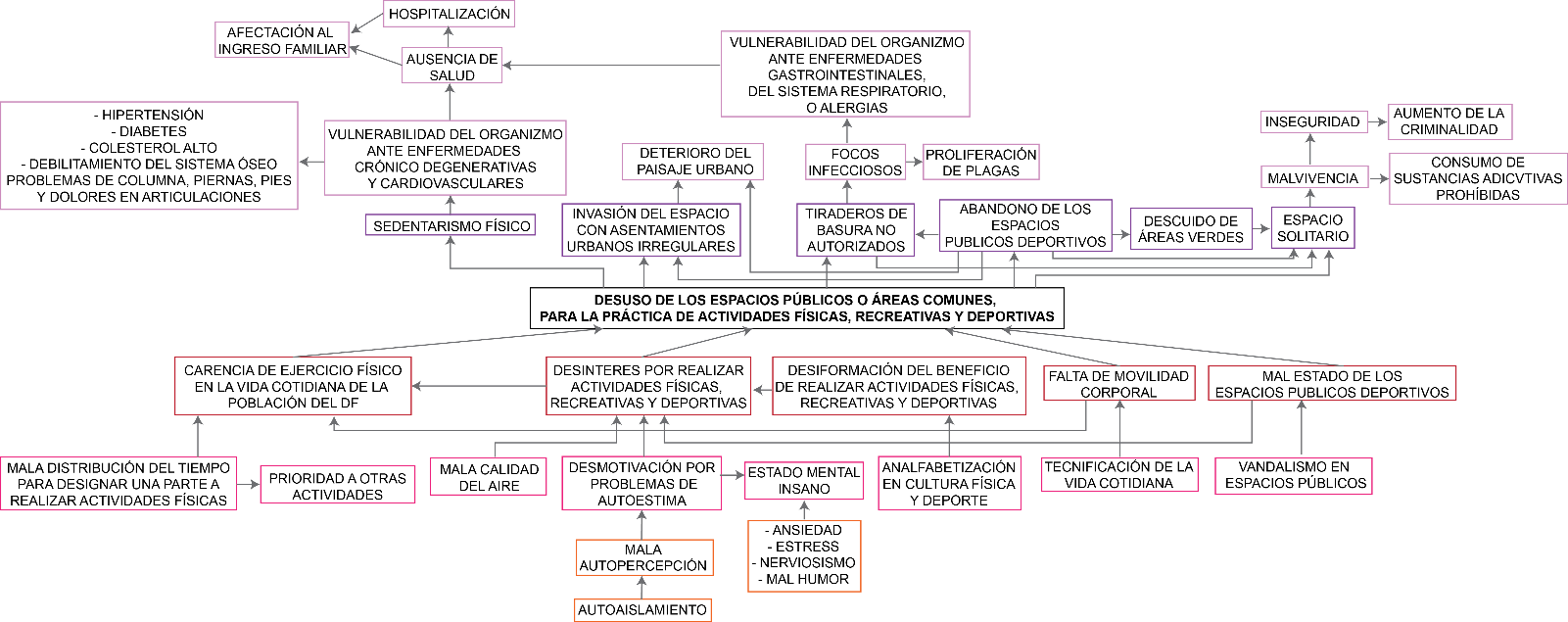 III.4.2. Árbol de ObjetivosUna vez realizado el árbol del problema, es fácil identificarlos para así convertirlos en objetivos y determinar qué acciones llevar a cabo para alcanzarlos.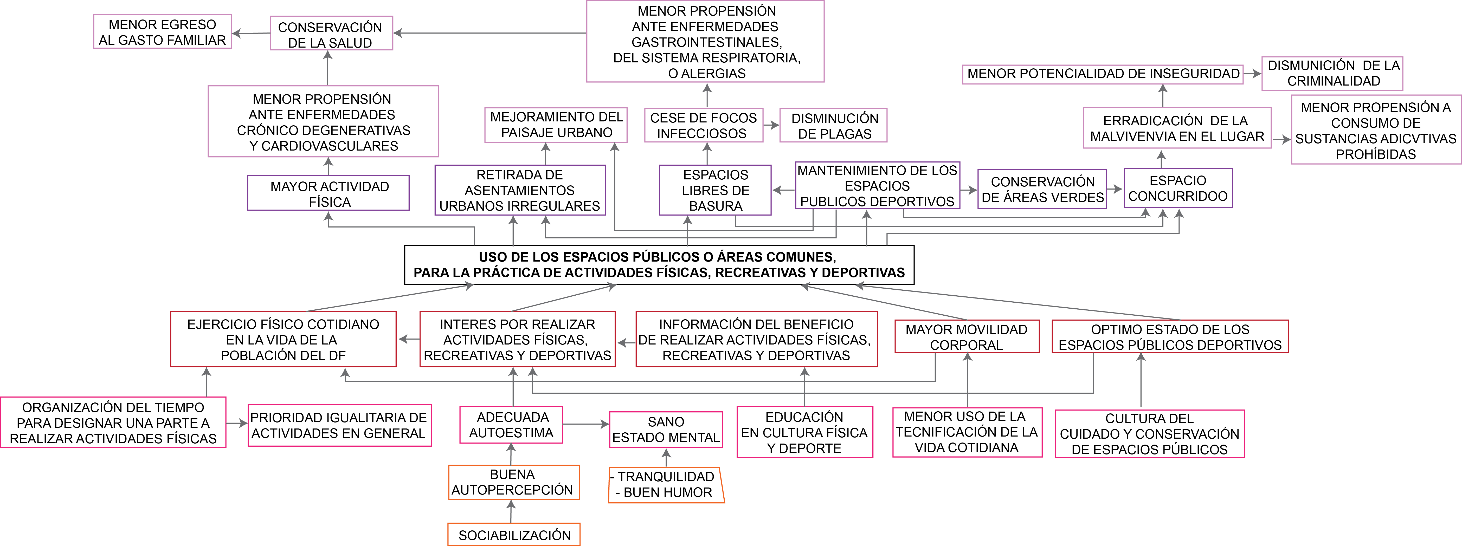 III.4.3. Árbol de Acciones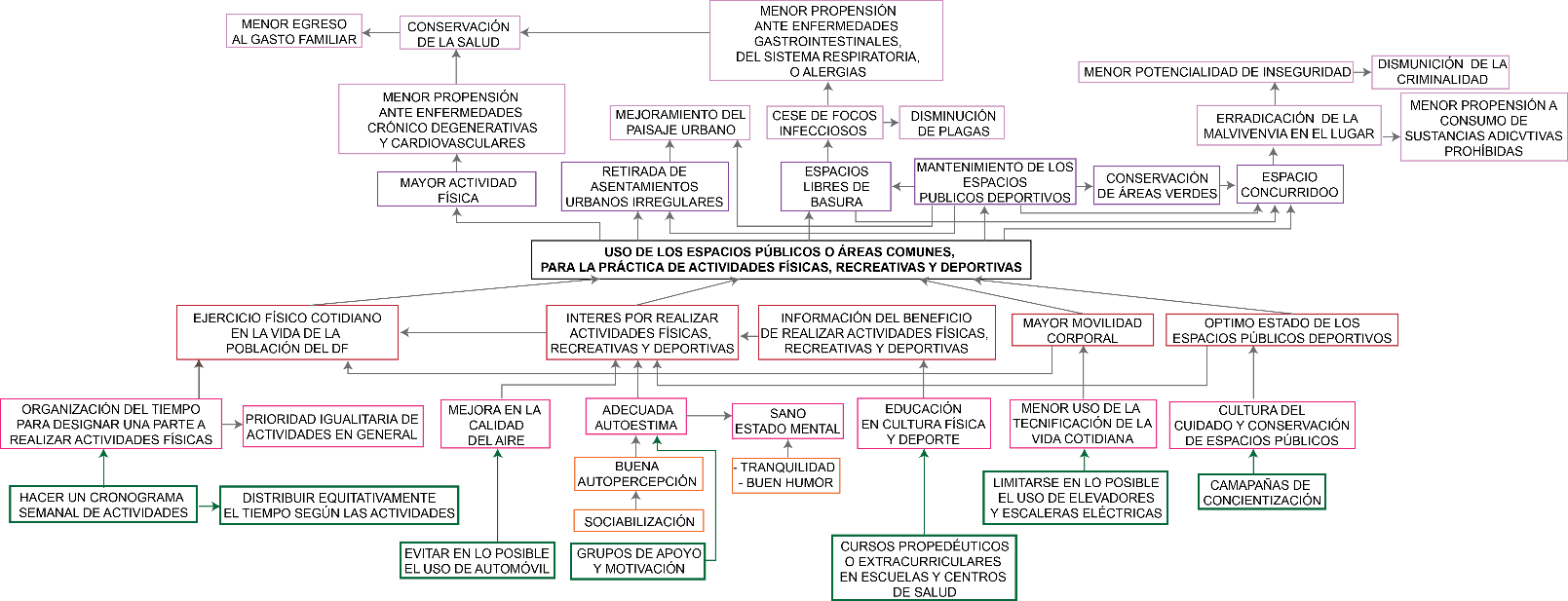 III.4.4. Resumen Narrativo:Matriz de Marco LógicoIII.4.5. Matriz de Indicadores del Programa SocialIII.4.6. Consistencia Interna del Programa Social (Lógica Vertical)III.4.7. Valoración del diseño y Consistencia de los Indicadores para el Monitoreo del Programa Social (Lógica Horizontal)Valoración de DiseñoIII.4.8. Resultados de la Matriz de Indicadores 2015La evaluación será anual y así como la de alcanzar la instalación de los Clubes Deportivos Sociales programados.La Evaluación interna se realizará en apego a lo establecido en los Lineamientos para la Evaluación Interna de los Programas Sociales, emitidos por el Consejo de Evaluación del Desarrollo Social del Distrito Federal, y serán entregados a las Instancias que establece el artículo 42 de la Ley de Desarrollo Social del Distrito Federal en un plazo no mayor a seis meses después de finalizado el ejercicio fiscal.III.4.9. Análisis de InvolucradosIII.5. Complementariedad o Coincidencia con otros Programas y Acciones SocialesIII.6. Análisis de la Congruencia del Proyecto como Programa Social de la CDMXIV. CONSTRUCCIÓN DE LA LÍNEA BASE DEL PROGRAMA SOCIAL  IV.1. Definición de Objetivos de Corto, Mediano y Largo Plazo del Programa SocialIV.2. Diseño Metodológico para la Construcción de la Línea BaseIV.3. Diseño del Instrumento para la Construcción de la Línea BaseIV.4. Método de Aplicación del InstrumentoPadrón de beneficiarios 2015Este dato se puede revisar en el link:  http://indeporte.mx/padrones_programassociales_2015Avance a 2016V. ANALISIS Y SEGUIMIENTO DE LA EVALUACION INTERNA 2015 V.1. Análisis de la Evaluación Interna 2015 V.2. Seguimiento de las Recomendaciones de las Evaluaciones Internas Anteriores VI. CONCLUSIONES Y ESTRATEGIAS DE MEJORA VI.1. Matriz FODA VI.2. Estrategias de MejoraVI.3. Cronograma de ImplementaciónVII. REFERENCIAS DOCUMENTALES El Programa General de Desarrollo del Distrito Federal 2013-2018 (PGDDF 2013-2018)Lineamientos para la Evaluación Interna 2016 de los Programas Sociales de la Ciudad de MéxicoEvaluación Interna 2014 y 2015.Reglas de Operación del Programa Conformación de Clubes Deportivos Sociales publicadas en la Gaceta Oficial de la Ciudad de México con  No. 49 de fecha 12 de marzo.; Convocatoria del Programa Conformación de Clubes Deportivos Sociales Publicados en la Gaceta Oficial de la Ciudad de México con No. 20 de fecha 29 de enero de 2015Gaceta Oficial del Distrito Federal No. 1689, Tomo II.Ley  y Reglamento de Desarrollo Social del Distrito FederalLey de Educación Física y Deporte de la Ciudad de México.Ley de Desarrollo Social para la Ciudad de México.Ley de Presupuesto y Gasto Eficiente para la Ciudad de MéxicoReglamento Interior del Instituto del Deporte del Distrito Federal.Estudio titulado Módulo de Práctica deportiva y ejercicio físico, Instituto Nacional de Estadística y Geografía (INEGI), en conjunto con la Comisión Nacional del Deporte  (CONADE), en noviembre de 2013.Encuesta Nacional de Salud 2012.I N D I C EPag.I.-INTRODUCCIÓNII. METODOLOGÍA DE LA EVALUACIÓN INTERNA 2016II.1.- Área Encargada de la Evaluación InternaII.-2 Metodología de la EvaluaciónII.3. Fuentes de Información de la EvaluaciónIII. EVALUACIÓN DEL DISEÑO DEL PROGRAMA SOCIALIII.1. Consistencia Normativa y Alineación con la Política Social de la Ciudad de MéxicoIII.1.1. Análisis del Apego del Diseño del Programa Social a la Normatividad AplicableIII.1.2. Análisis del Apego de las Reglas de Operación a los Lineamientos para la Elaboración de Reglas deOperación 2015III.1.3. Análisis del Apego del Diseño del Programa Social a la Política de Desarrollo Social de la Ciudad de MéxicoIII.2. Identificación y Diagnóstico del Problema Social Atendido por el Programa SocialIII.3. Cobertura del Programa Social:III.4. Análisis del Marco Lógico del Programa SocialIII.4.1. Árbol del ProblemaIII.4.2. Árbol de ObjetivosIII.4.3. Árbol de AccionesIII.4.4. Resumen Narrativo:III.4.5. Matriz de Indicadores del Programa SocialIII.4.6. Consistencia Interna del Programa Social (Lógica Vertical)III.4.7. Valoración del diseño y Consistencia de los Indicadores para el Monitoreo del Programa Social (Lógica Horizontal)III.4.8. Resultados de la Matriz de Indicadores 2015III.4.9. Análisis de InvolucradosIII.5. Complementariedad o Coincidencia con otros Programas y Acciones SocialesIII.6. Análisis de la Congruencia del Proyecto como Programa Social de la CDMXIV. CONSTRUCCIÓN DE LA LÍNEA BASE DEL PROGRAMA SOCIAL  IV.1. Definición de Objetivos de Corto, Mediano y Largo Plazo del Programa SocialIV.2. Diseño Metodológico para la Construcción de la Línea BaseIV.3. Diseño del Instrumento para la Construcción de la Línea BaseIV.4. Método de Aplicación del InstrumentoV. ANALISIS Y SEGUIMIENTO DE LA EVALUACION INTERNA 2015 V.1. Análisis de la Evaluación Interna 2015 V.2. Seguimiento de las Recomendaciones de las Evaluaciones Internas Anteriores VI. CONCLUSIONES Y ESTRATEGIAS DE MEJORA VI.1. Matriz FODA VI.2. Estrategias de MejoraVI.3. Cronograma de ImplementaciónVII. REFERENCIAS DOCUMENTALES PuestoGeneroEdad Formación ProfesionalFunciones Experiencia en M&E (1)Experiencia en M&E (1)Subdirector de Deporte SocialMasculino45AbogadoResponsable del ProgramaSeguimiento y supervisión en la operación del programaSeguimiento y supervisión en la operación del programaApartado de la EvaluaciónPeriodo de análisisEvaluación de Diseño y Construcción de la Línea BaseJulio-Diciembre de 2016Evaluación de Operación y Satisfacción, y Levantamiento de PanelJulio-Diciembre de 2017Evaluación de Resultados2018Ley o Reglamento ArtículoApego del diseño del Programa SocialReglamento Interno del Instituto de Deporte 17Promover y fomentar el desarrollo de la actividad física, el deporte social y recreación física.Ley de Presupuesto yGasto Eficiente de la Ciudad de México96 y 102 96.- De los Subsidios, Donativos, Apoyos y Ayudas: 102.- La creación y operación de programas de desarrollo social que otorguen subsidios, apoyos y ayudas a la poblaciónLey de Educación Física y Deporte de la Ciudad de México7, 11 y 227.- Órgano Rector de la Política Deportiva en la Ciudad de México.11.- El Sistema y el Programa de Educación Física y el Deporte del Distrito Federal, se apegarán a los lineamientos establecidos en el Sistema y el Programa Nacional del Deporte.22.- El Instituto del Deporte del Distrito Federal es un órgano descentralizado de la Administración Pública de la Ciudad de México, con personalidad jurídica, patrimonio propio, autonomía técnica y de gestión para el cumplimiento de sus objetivos y atribuciones, teniendo a su cargo el cumplimiento de la presente Ley.Ley de Desarrollo Social de la Ciudad de México34 fracción IIII. Publicar en la Gaceta Oficial del Distrito Federal, a más tardar el 31 de marzo del año de ejercicio y en un solo formato, los padrones con nombres, edad, sexo, unidad territorial y delegación de los beneficiarios de los programas socialesLey de Transparencia y Acceso a la Información Pública de la Ciudad de México14 fracción XXISobre los programas de apoyo o subsidio deberá difundirse el diseño, ejecución, montos asignados y criterios de acceso, así como los padrones de las personas beneficiariasReglamento Interior del Instituto del Deportede la Ciudad de México1, 2 y 16 fracciones I, XVI, XVII y XXIX1.- El presente ordenamiento tiene por objeto regular la organización, funcionamiento y operación del Instituto del Deporte del Distrito Federal.2.- El Instituto del Deporte del Distrito Federal es un Organismo Descentralizado de la Administración Pública del Distrito Federal, con personalidad jurídica y patrimonio propio, que goza de autonomía técnica y de gestión para el cabal cumplimiento de sus objetivos, atribuciones y metas que señalen sus programas, sectorizado a la Secretaría de Educación del Distrito Federal.16.-Las Direcciones, serán auxiliadas en el desempeño de sus funciones por las Subdirecciones, Jefaturas de Unidad Departamental y, en general, por el personal que tengan a su cargo de acuerdo a la estructura orgánica vigente aprobada.Reglamento de la Ley de Desarrollo Social para la Ciudad de México50 dLas dependencias y entidades de la Administración Pública del Distrito Federal que tengan a su cargo programas destinados al desarrollo social, deberán establecer anualmente los lineamientos y mecanismos de operaciónPrincipios de la Política Social establecidos en el art.4° de la Ley de Desarrollo Social para la Ciudad de México a los que contribuye el ProgramaPrincipios de la Política Social establecidos en el art.4° de la Ley de Desarrollo Social para la Ciudad de México a los que contribuye el ProgramaPrincipioContribuciónUniversalidadEl programa cumple con los 12 principios de la política de Desarrollo Social, toda vez que está dirigido a toda la población de la Ciudad de México, como son colonias, barrios, unidades habitacionales y pueblos de las 16 Unidades Territoriales de la Ciudad de México.Mediante el fomento de actividad física, recreación y deporte entre la población a través de la inducción de los Enlaces (población misma de la comunidad), para la implementación y seguimiento del programa social, así como en vinculación con otras Dependencias del Gobierno de la Ciudad de México.Todo esto alineado a las diferentes políticas del Gobierno Local como componente social y urbano en beneficio de toda la población.IgualdadEl programa cumple con los 12 principios de la política de Desarrollo Social, toda vez que está dirigido a toda la población de la Ciudad de México, como son colonias, barrios, unidades habitacionales y pueblos de las 16 Unidades Territoriales de la Ciudad de México.Mediante el fomento de actividad física, recreación y deporte entre la población a través de la inducción de los Enlaces (población misma de la comunidad), para la implementación y seguimiento del programa social, así como en vinculación con otras Dependencias del Gobierno de la Ciudad de México.Todo esto alineado a las diferentes políticas del Gobierno Local como componente social y urbano en beneficio de toda la población.Equidad de GeneroEl programa cumple con los 12 principios de la política de Desarrollo Social, toda vez que está dirigido a toda la población de la Ciudad de México, como son colonias, barrios, unidades habitacionales y pueblos de las 16 Unidades Territoriales de la Ciudad de México.Mediante el fomento de actividad física, recreación y deporte entre la población a través de la inducción de los Enlaces (población misma de la comunidad), para la implementación y seguimiento del programa social, así como en vinculación con otras Dependencias del Gobierno de la Ciudad de México.Todo esto alineado a las diferentes políticas del Gobierno Local como componente social y urbano en beneficio de toda la población.Equidad SocialEl programa cumple con los 12 principios de la política de Desarrollo Social, toda vez que está dirigido a toda la población de la Ciudad de México, como son colonias, barrios, unidades habitacionales y pueblos de las 16 Unidades Territoriales de la Ciudad de México.Mediante el fomento de actividad física, recreación y deporte entre la población a través de la inducción de los Enlaces (población misma de la comunidad), para la implementación y seguimiento del programa social, así como en vinculación con otras Dependencias del Gobierno de la Ciudad de México.Todo esto alineado a las diferentes políticas del Gobierno Local como componente social y urbano en beneficio de toda la población.Justicia DistributivaEl programa cumple con los 12 principios de la política de Desarrollo Social, toda vez que está dirigido a toda la población de la Ciudad de México, como son colonias, barrios, unidades habitacionales y pueblos de las 16 Unidades Territoriales de la Ciudad de México.Mediante el fomento de actividad física, recreación y deporte entre la población a través de la inducción de los Enlaces (población misma de la comunidad), para la implementación y seguimiento del programa social, así como en vinculación con otras Dependencias del Gobierno de la Ciudad de México.Todo esto alineado a las diferentes políticas del Gobierno Local como componente social y urbano en beneficio de toda la población.DiversidadEl programa cumple con los 12 principios de la política de Desarrollo Social, toda vez que está dirigido a toda la población de la Ciudad de México, como son colonias, barrios, unidades habitacionales y pueblos de las 16 Unidades Territoriales de la Ciudad de México.Mediante el fomento de actividad física, recreación y deporte entre la población a través de la inducción de los Enlaces (población misma de la comunidad), para la implementación y seguimiento del programa social, así como en vinculación con otras Dependencias del Gobierno de la Ciudad de México.Todo esto alineado a las diferentes políticas del Gobierno Local como componente social y urbano en beneficio de toda la población.IntegralidadEl programa cumple con los 12 principios de la política de Desarrollo Social, toda vez que está dirigido a toda la población de la Ciudad de México, como son colonias, barrios, unidades habitacionales y pueblos de las 16 Unidades Territoriales de la Ciudad de México.Mediante el fomento de actividad física, recreación y deporte entre la población a través de la inducción de los Enlaces (población misma de la comunidad), para la implementación y seguimiento del programa social, así como en vinculación con otras Dependencias del Gobierno de la Ciudad de México.Todo esto alineado a las diferentes políticas del Gobierno Local como componente social y urbano en beneficio de toda la población.TerritorialidadEl programa cumple con los 12 principios de la política de Desarrollo Social, toda vez que está dirigido a toda la población de la Ciudad de México, como son colonias, barrios, unidades habitacionales y pueblos de las 16 Unidades Territoriales de la Ciudad de México.Mediante el fomento de actividad física, recreación y deporte entre la población a través de la inducción de los Enlaces (población misma de la comunidad), para la implementación y seguimiento del programa social, así como en vinculación con otras Dependencias del Gobierno de la Ciudad de México.Todo esto alineado a las diferentes políticas del Gobierno Local como componente social y urbano en beneficio de toda la población.ExigibilidadEl programa cumple con los 12 principios de la política de Desarrollo Social, toda vez que está dirigido a toda la población de la Ciudad de México, como son colonias, barrios, unidades habitacionales y pueblos de las 16 Unidades Territoriales de la Ciudad de México.Mediante el fomento de actividad física, recreación y deporte entre la población a través de la inducción de los Enlaces (población misma de la comunidad), para la implementación y seguimiento del programa social, así como en vinculación con otras Dependencias del Gobierno de la Ciudad de México.Todo esto alineado a las diferentes políticas del Gobierno Local como componente social y urbano en beneficio de toda la población.participación El programa cumple con los 12 principios de la política de Desarrollo Social, toda vez que está dirigido a toda la población de la Ciudad de México, como son colonias, barrios, unidades habitacionales y pueblos de las 16 Unidades Territoriales de la Ciudad de México.Mediante el fomento de actividad física, recreación y deporte entre la población a través de la inducción de los Enlaces (población misma de la comunidad), para la implementación y seguimiento del programa social, así como en vinculación con otras Dependencias del Gobierno de la Ciudad de México.Todo esto alineado a las diferentes políticas del Gobierno Local como componente social y urbano en beneficio de toda la población.TransparenciaEl programa cumple con los 12 principios de la política de Desarrollo Social, toda vez que está dirigido a toda la población de la Ciudad de México, como son colonias, barrios, unidades habitacionales y pueblos de las 16 Unidades Territoriales de la Ciudad de México.Mediante el fomento de actividad física, recreación y deporte entre la población a través de la inducción de los Enlaces (población misma de la comunidad), para la implementación y seguimiento del programa social, así como en vinculación con otras Dependencias del Gobierno de la Ciudad de México.Todo esto alineado a las diferentes políticas del Gobierno Local como componente social y urbano en beneficio de toda la población.EfectividadEl programa cumple con los 12 principios de la política de Desarrollo Social, toda vez que está dirigido a toda la población de la Ciudad de México, como son colonias, barrios, unidades habitacionales y pueblos de las 16 Unidades Territoriales de la Ciudad de México.Mediante el fomento de actividad física, recreación y deporte entre la población a través de la inducción de los Enlaces (población misma de la comunidad), para la implementación y seguimiento del programa social, así como en vinculación con otras Dependencias del Gobierno de la Ciudad de México.Todo esto alineado a las diferentes políticas del Gobierno Local como componente social y urbano en beneficio de toda la población.ApartadoNivel de cumplimientoJustificaciónIntroducciónsatisfactorioSe buscó atender una problemática de salud a través de la actividad física.I.- Dependencia o Entidad Responsable del ProgramasatisfactorioFue atendida por el área responsable.II.- Objetivos y AlcancessatisfactorioQue se promueva la actividad física en la población en general de las colonias, pueblos, barrios y unidades habitacionales.III.- Metas FísicassatisfactorioSe promovió entre todas las áreas del Deporte de las Delegaciones.IV.- Programación PresupuestalsatisfactorioSe buscó que con el recurso disponible se contará con material básico para promover la actividad físicaV.- Requisitos y Procedimientos de AccesosatisfactorioLos documentos que se solicitan son básicos para identificar a los integrantes y que sean residentes de la Ciudad de MéxicoVI.- Procedimientos de InstrumentaciónsatisfactorioEstos documentos permiten información de las actividades que se realizan y así como memoria fotográfica que permite una visión de ellas.VII.- Procedimiento de Queja o Inconformidad CiudadanasatisfactorioSe establece el lineamiento a seguir para que la población pueda exponer su queja o inconformidadVIII.- Mecanismos de ExigibilidadsatisfactorioMediante la publicación de esta en la gaceta y en el mural del área responsable.IX.- Mecanismos de Evaluación e IndicadoresparcialSe atiende lo establecido en los lineamientos para la evaluación así como los indicadores que permitan alcanzar lo programado.X.- Formas de Participación SocialsatisfactorioAl dirigirlo a la población en general permite a cualquier persona que llene los requisitos poder participar.XI.- Articulación con Otros Programas SocialessatisfactorioCon apoyo de dependencias se busca reforzar programas en las Delegaciones.Derechos Sociales de la Ley de Desarrollo Social para la Ciudad de México a los que Contribuye el ProgramaDerechos Sociales de la Ley de Desarrollo Social para la Ciudad de México a los que Contribuye el ProgramaDerechos Sociales de la Ley de Desarrollo Social para la Ciudad de México a los que Contribuye el ProgramaDerecho Social (incluyendoreferente normativo)Descripción de la Contribución del Programa Social al derecho socialEspecificar si fue incorporado enlas ROP 2015Tiempo LibreAl tener toda persona derecho del tiempo libre y usarlo para su disfrute, el programa ofrece una alternativa divertida y saludable para usar ese tiempo, además de productivo para su entorno social.No se pusieron como aparecen aquí, sin embargo si se buscó la promoción  y difusión entre la población SaludToda persona tiene como condición innata, el derecho a gozar de un medio ambiente adecuado para la preservación de su salud; las actividades que los Enlaces ofrecen a la población de su comunidad, coadyuvan a la construcción de ese ambiente sano, tanto en la convivencia social como en su organismo.No se pusieron como aparecen aquí, sin embargo si se buscó la promoción  y difusión entre la población RecreaciónAl realizar las actividades que el programa ofrece, la población y los propios Enlaces, recibe un estímulo para el desarrollo afectivo, físico, intelectual y social, además de ser un factor de equilibrio y autorrealización.No se pusieron como aparecen aquí, sin embargo si se buscó la promoción  y difusión entre la población DeporteLas actividades deportivas contribuyen al desarrollo armónico de todas las facultades del ser humano, en especial de las psicológicas, físicas y motrices.No se pusieron como aparecen aquí, sin embargo si se buscó la promoción  y difusión entre la población Eje programáticoEje 1. Equidad e Inclusión Social para el Desarrollo HumanoIncluido en RO 2015Objetivo:Reducir el sedentarismo físico en la población de la Ciudad de MéxicoIncluidos en las Reglas de Operación 2015Meta:Aumentar el tiempo que destinas las y los habitantes de la Ciudad de México especialmente las niñas, niños y adolescentes a las actividades físicas, recreativas y deportivas.Incluidos en las Reglas de Operación 2015Líneas de acción: Promover el aumento de la oferta y los espacios para la práctica de actividades físicas, recreativas y deportivas.Incluidos en las Reglas de Operación 2015Líneas de acción: Promover el conocimiento de los beneficios de la cultura física y deporteIncluidos en las Reglas de Operación 2015Líneas de acción: Establecer convenios de colaboración con actores públicos y privados para la promoción de las actividades físicas, recreativas y deportivas.Incluidos en las Reglas de Operación 2015Programas sectoriales con los cuales se vincula:Desarrollo SocialIncluidos en las Reglas de Operación 2015Programas sectoriales con los cuales se vincula:SaludIncluidos en las Reglas de Operación 2015Aspecto DescripciónDatos estadísticosProblema social identificadoEl estudio titulado Módulo de Práctica deportiva y ejercicio físico que fue realizado entre mayores de 18 años realizado por el Instituto Nacional de Estadística y Geografía (INEGI), en conjunto con la Comisión Nacional del Deporte  (CONADE), en noviembre de 2013, mostro que hay distintos culpables de la falta de actividad: tiempo (57.9%), cansancio después de la jornada laboral (16%) o problemas de salud (13%) para el 3% de los consultados, la falta de dinero (3%) y la pereza (2.9%) son también razones para no hacer ejercicio, según el reporte, las personas con mayor nivel educativo son quienes se ejercitan más. Como consecuencia de esta problemática ha surgido la necesidad de formar personas interesadas y competentes en la promoción del deporte, denominados Enlaces, es decir una persona dispuesta a motivar a la familia, amigos, vecinos y compañeros de trabajo, para que realicen cotidianamente actividades físicas y deportivas, y con ello promuevan el correcto uso de los espacios públicos deportivos y erradicación del sedentarismo.Población que padece el problema3 de cada 10 personas realizan actividades físicas deportivas, y solo 1 de ellas lo hace en espacios públicos; esta falta de utilidad desencadena distintos inconvenientes que afectan el entorno social.Ubicación geográfica del problemaA lo largo del territorio de la Cuidad de México existen alrededor de 3000 espacios públicos deportivos, por no mencionar los parques y jardines públicos, o áreas comunes dentro de Unidades Habitacionales o Residenciales, que pueden ser utilizados por los más de 8 millones de habitantes de la Cuidad de México, para la práctica de alguna actividad física o recreativa; pero que en cambio, por razones diversas, la mayoría no son utilizados para este fin.En las ROP 2015 se incluyeron satisfactoriamente los siguientes aspectos:ValoraciónJustificaciónDescripción del problema social atendido por el Programa SocialsatisfactorioPoblación sedentaria, recuperación y/o aprovechamiento de los espacios públicos.Datos Estadísticos del problema social atendidoSatisfactorioCon los reportes de actividades se tuvo estadísticas de atenciones.Identificación de la población que padece la problemáticaSatisfactorioPromoción de la actividad física de forma regular.Ubicación geográfica del problemaSatisfactorioEn las 16 Delegaciones Territoriales.Descripción de las causas del problemaSatisfactorioTiempo, seguridad en los espacios, cansancio, problemas de salud.Descripción de los efectos del problemaSatisfactorioBajo rendimiento escolar y laboral, mayor índice de delincuencia y adicciones.Línea basesatisfactorioSe mantiene la meta programada.PoblacionesDescripciónDatos EstadísticosPotencialColonias, barrios, unidades habitacionales y pueblos 16 DelegacionesObjetivoAtenciones que se logren a través de alguna actividad física, deportiva o recreativa de forma anual. Más de 75,000 atencionesAtendidaSon quienes se encargan de difundir y organizar las actividades físicas, recreativas y deportivas.450 Enlaces, 3 por cada Club Deportivo Social Conformado.Población201320142015ObjetivoNo se tuvo este indicador115,24385,453Atendida779450450En las Reglas de Operación 2015, se satisficieron los siguientes  aspectos:En las Reglas de Operación 2015, se satisficieron los siguientes  aspectos:Extracto de las ROP 2015ValoraciónJustificaciónPoblación potencialDescripciónColonia, pueblo, barrio, unidad habitacionalSatisfactoriaTodas las Delegaciones presentan problemática de salud y de uso de espacios públicos.Población potencialDatos estadísticosMás de 8 millonesSatisfactoriaMás del 70% presentan alguna problemática Población objetivoDescripciónAtenciones que se logran a través de actividad física SatisfactoriaPersonas que asisten a las activaciones físicasPoblación objetivoDatos estadísticos1.06%SatisfactoriaA través de la promoción y difusión realizaron las actividadesPoblación atendidaDescripciónEnlaces que promoverán el programaSatisfactoriaFomento de las actividades y recibir apoyo para la realización de estasPoblación atendidaDatos estadísticos450Satisfactoria3 enlaces por cada clubNivel de objetivoObjetivoIndicadorFormula de calculoTipo de indicadorUnidad de medidaMedios de VerificaciónUnidad Responsable de la MediciónFin Contribuir a una cultura física y deportiva entre la población mediante el desarrollo de programas que proporcionen hábitos de vida saludablesConformación de Clubes Deportivos Sociales(Clubes creados/150)=100%)eficaciaporcentajePadrón de beneficiarios.Informe de actividades.Subdirección de Deporte SocialPropósitosLos habitantes de la Ciudad de México que realicen actividades físicas de manera habitual para mejorar y conservar la salud.Número de población beneficiada directamente con las actividades (población total/población beneficiada directamente)=100 %eficaciaporcentajePadrón de beneficiarios.Informe de actividades.Subdirección de Deporte SocialComponentesNumero de Clubes Deportivos registradosTotal de clubes debidamente registradosNumero de clubes programados/alcanzados)=100 %eficienciaporcentajePadrón de beneficiarios.Informe de actividades.Subdirección de Deporte SocialActividadesMasificación de la actividad físicaPoblación impactada con el fomento de las actividades(población total/población beneficiada con el fomento)=100 %eficienciaPorcentajeInforme de actividades.Subdirección de Deporte SocialObjetivoIndicadorFormula de CalculoTipo de IndicadorUnidad de MedidaMedios de verificaciónSupuestosFin: Conformación de Clubes Deportivos Sociales que contribuyan a fomentar la cultura física y deportiva entre la población habitante del Distrito Federal para propiciar la práctica de actividad física en la vida cotidiana.Clubes Deportivos Sociales debidamente conformados, según lo programado.(Número programado para conformación de Clubes Deportivos Sociales / Clubes Deportivos Sociales conformados)*100=%EficaciaAtencionesConcentrado de Clubes Deportivos Sociales 2015.No cumplir con los requisitos para la conformación.Fin: Conformación de Clubes Deportivos Sociales que contribuyan a fomentar la cultura física y deportiva entre la población habitante del Distrito Federal para propiciar la práctica de actividad física en la vida cotidiana.Clubes Deportivos Sociales debidamente conformados, según lo programado.(Número programado para conformación de Clubes Deportivos Sociales / Clubes Deportivos Sociales conformados)*100=%EficaciaAtencionesArchivos físicos de conformación de Clubes Deportivos Sociales 2015.No cumplir con los requisitos para la conformación.Propósitos: Que los Clubes Deportivos Sociales, a través de sus enlaces promuevan el uso de los espacios públicos o áreas comunes, para la práctica de actividades físicas, recreativas y deportivas de manera habitual, para mejorar y conservar la salud, así como la integración de la comunidad.Población impactada con las actividades realizadas por los enlaces voluntarios, según lo programado.(Población  impactada con las actividades realizadas * 100) / Programación de población impactada = %EficaciaConcentrado de atenciones mensuales de los Clubes Deportivos Sociales 2015.Participación mínima en las actividades por condiciones climáticas, de inseguridad o adecuadas instalaciones para realizar las actividades.Componentes: Los Clubes Deportivos Sociales estarán conformados por 3 enlaces cada uno.Enlaces  voluntarios inscritos a cada Club, que serán los beneficiarios directos del programa.3 enlaces voluntarios para conformación de 1 Club *150 / Total de enlaces voluntarios programados*100 = %EficienciaPadrón de beneficiariosLos enlaces no promuevan las actividades.Actividades: Que los enlaces voluntarios promuevan el uso de los espacios públicos o áreas comunes, para la práctica de actividades físicas, recreativas y deportivas en beneficio de los habitantes del Distrito Federal.Reporte mensual de actividades del Club.(Actividades mensuales programadas para operación*Numero de Clubes conformados) / Reportes de actividades mensuales realizadas*100=%EficienciaArchivos físicos de reportes de actividades mensualesQue los enlaces no entreguen los reportes debidamente y a tiempo.Lógica VerticalLógica VerticalLógica VerticalLógica VerticalLógica VerticalObjetivosResumen NarrativoIndicadoresMedios De VerificaciónSupuestosFinConformación de Clubes Deportivos Sociales.Clubes Deportivos Sociales conformados.Base de datos 2015                                           Carta compromiso de Conformación Información de los enlaces, ubicación y documentación que avala la conformación.PropósitosPromoción de los enlaces para el uso de los espacios públicos y/o comunitarios. Población impactada Concentrado de atenciones.Aprovechar los espacios cercanos al club deportivoComponentes3 Integrantes  por club que promueven el programaEnlaces voluntarios que son los beneficiarios directos.Padrón de beneficiariosQue los enlaces no promuevan las actividades y beneficios de la actividad física a la población.ActividadesActividades promovidas por los enlaces entre la población.Reporte mensual de actividades del club.Archivos físicos de los reportes de actividades.Que no se entregue la documentación en tiempo y forma. AspectoValoraciónValoraciónPropuesta de ModificaciónAspectoMatriz de Indicadores 2015Matriz de Indicadores PropuestaPropuesta de ModificaciónEl fin del programa está vinculado a objetivos o metas generales, sectoriales o institucionales.Satisfactorio_____________________Se incluyen las actividades necesarias y suficientes para la consecución de cada componente.parcialEnlaces (integrantes por club)Conocer el número integrantes que promuevenLos componentes son los necesarios y suficientes para lograr el propósito del programa.parcialEnlaces (integrantes por club)Conocer el número integrantes que promuevenEl propósito es único y representa un cambio específico en las condiciones de vida de la población objetivo.Satisfactorio__________________________________En el propósito la población objetivo está definida con claridad y acotada geográfica o socialmenteSatisfactorio__________________________________El Propósito es consecuencia directa que se espera ocurrirá como resultado de los componentesSatisfactorio__________________________El objetivo de fin tiene asociado al menos un supuesto y está fuera del ámbito del control del programaSatisfactorio__________________________El objetivo de propósito tiene asociado al menos un supuesto y está fuera del ámbito del control del programaSatisfactorio__________________________Si se mantiene el supuesto, se considera que el cumplimiento del propósito implica el logro del finSatisfactorio__________________________Los componentes tienen asociados al menos un supuesto y está fuera del ámbito del control del programaparcialEnlaces (integrantes por club)Conocer el número integrantes que promuevenSi se mantienen los supuestos, se considera que la entrega de los componentes implica el logro del propósitoparcialEnlaces (integrantes por club)Conocer el número integrantes que promuevenLas actividades tienen asociado al menos un supuesto y está fuera del ámbito del control del programa.Satisfactorio__________________________Si se mantienen los supuestos, se considera que la realización de las actividades implica la generación de los componentesSatisfactorio__________________________AspectoValoraciónValoraciónPropuesta de ModificaciónAspectoValoraciónValoraciónPropuesta de ModificaciónAspectoMatriz de Indicadores 2015Matriz de Indicadores PropuestaPropuesta de ModificaciónLos indicadores a nivel de fin permiten monitorear el programa y evaluar adecuadamente el logro del fin. satisfactorio _________________________ ___________________Los indicadores a nivel de propósito permiten monitorear el programa y evaluar adecuadamente el logro del propósito. satisfactorio _________________________ ___________________Los indicadores a nivel de componentes permiten monitorear el programa y evaluar adecuadamente el logro de cada uno de los componentes. parcialEnlaces (integrantes por club)Conocer el número integrantes que promuevenLos indicadores a nivel de actividades permiten monitorear el programa y evaluar adecuadamente el logro de cada una de las actividades. satisfactorio _________________________ ___________________Indicadores Matriz 2015Valoración del diseñoValoración del diseñoValoración del diseñoValoración del diseñoValoración del diseñoValoración del diseñoPropuesta de ModificaciónIndicadores Matriz 2015ABCDEFPropuesta de ModificaciónClubes Deportivos Sociales debidamente conformados, según lo programado.SISISISISISI_______________________________Número de Población beneficiada con las actividades.SISISISISISI________________________________Total de clubes debidamente conformados.SINONONONOSIEnlaces voluntarios inscritos a cada Club, que serán los beneficiarios directos del programa.Reporte mensual de actividades del Club.SISISISISISI________________________________Indicadores Matriz PropuestaValoración del diseñoValoración del diseñoValoración del diseñoValoración del diseñoValoración del diseñoValoración del diseñoPropuesta de ModificaciónIndicadores Matriz PropuestaABCDEFPropuesta de ModificaciónClubes Deportivos debidamente conformados, según lo programado.sisisisisisi_____________________Población impactada con las actividades realizadas por los enlaces voluntarios, según lo programado.sisisisisisi_____________________Enlaces  voluntarios inscritos a cada Club, que serán los beneficiarios directos del programa.sisisisisisi_____________________Reporte trimestral de actividades.sisisisisisi_____________________Indicadores de Gestión del Programa de Clubes Deportivos Sociales.Indicadores de Gestión del Programa de Clubes Deportivos Sociales.Indicadores de Gestión del Programa de Clubes Deportivos Sociales.Indicadores de Gestión del Programa de Clubes Deportivos Sociales.Indicadores de Gestión del Programa de Clubes Deportivos Sociales.DenominaciónMétodo de evaluaciónResultados por trimestreResultados anualesJustificación de resultadosEficacia(clubes creados/150)=100%100%100%Padrón de beneficiarios informe de actividades Eficiencia (población total/población beneficiada directamente)=100%100%100%Padrón de beneficiarios informe de actividades Eficiencia Número de clubes programados/alcanzados)=100%100%100%Padrón de beneficiarios informe de actividades calidad (población total/población beneficiada con fomento)=100%85,453 atenciones100%Padrón de beneficiarios informe de actividades AGENTE PARTICIPANTEDESCRIPCIÓNINTERESESCOMO ES PERCIBIDO EL PROBLEMAPODER DE INFLUENCIA Y  MANDATOOBSTÁCULOS A VENCERResponsables y operadores del Programa  por parte del Instituto del Deporte de la Ciudad de MéxicoInstitución pública Directo.Promovió y difundió entre la población los requisitos de participación y su beneficio (publicación de la reglas de operación y convocatoriaEl contar con personal que asesoró a los interesados para la conformación del club Tener como limitante la conformación de los primeros 150 clubes.Entrega de documentación de conformación incompleta.Recibir, revisar y validar la documentación requerida por el programaEntregar la documentación requerida y completa  Enlaces integrantes de cada Club Deportivo socialPersonas de la comunidad. Directo.Promovió entre la población de su comunidad la participación en la actividad física deportiva e integración con la misma.Conocer a su comunidad y que lo identifiquen a los Enlaces.su limitante es ser voluntarios y no permite un compromiso de permanenciaDifundir los beneficios de la actividad física y organizar estas, para el aprovechamiento y buen uso de los espacios públicos Falta de interés de la población por realizar actividad física Población por atenderPoblación de la Ciudad de México.Indirecto.Cualquier persona de la comunidad que se interesó en participar y/o observar la actividad física.Todas las personas pudieron participar. No se comprometieron en continuar participandoAsistir, participar e invitar a la población Seguridad, clima, actividades de interés por la población y/o espacio adecuado.COMPLEMENTARIEDAD CON OTROS PROGRAMASCOMPLEMENTARIEDAD CON OTROS PROGRAMASCOMPLEMENTARIEDAD CON OTROS PROGRAMASCOMPLEMENTARIEDAD CON OTROS PROGRAMASCOMPLEMENTARIEDAD CON OTROS PROGRAMASCOMPLEMENTARIEDAD CON OTROS PROGRAMASCOMPLEMENTARIEDAD CON OTROS PROGRAMASPrograma SocialQuién OperaObjetivo GeneralPoblación ObjetivoBienes y/o Servicios Que OtorgaComplementariedad O CoincidenciaJustificaciónEstímulos económicos a Deportistas del Distrito FederalInstituto del Deporte del Distrito federalApoyar a los deportistas sobresalientes y a los considerados como talentos deportivos infantiles y juveniles, que participan en marco del Sistema Nacional del Deporte representando al Distrito Federal.Deportistas del Distrito FederalApoyo económicoComplementariedad Al promover la práctica deportiva con apoyo de material para la realización de eventos deportivos. Estímulos económicos a las Asociaciones Deportivas del Distrito FederalInstituto del Deporte del Distrito federalApoyar a las Asociaciones Deportivas del D.F. que fomenten el deporte en el Distrito Federal, prioritariamente a todas aquellas disciplinas deportivas que participan en la Olimpiada y Paralimpiada Nacional.Deportistas del Distrito FederalApoyo económicoComplementariedad  Al promover la práctica deportiva con apoyo de material para la realización de eventos deportivos.Mejoramiento Barrial.Secretaría de Desarrollo SocialDesarrollar un proceso participativo, integral y sostenido, con equidad de género, para el rescate y mejoramiento de los espacios públicos y de la infraestructura social de los barrios, pueblos y colonias del Distrito Federal.Residentes en el Distrito Federal que promuevan proyectos de recuperación de espacios públicos y mejoramiento de la imagen urbana, preferentemente en zonas de media, alta y muy alta marginación.Apoyo económico.ComplementariedadAl promover los eventos deportivos en la comunidad buscando con ello el aprovechamiento y recuperación de los espacios públicos Ollin CallanProcuraduría Social del Distrito FederalMejorar la calidad de vida de los habitantes de las Unidades Habitacionales en el Distrito Federal, a través del mejoramiento, mantenimiento u obra nueva de sus áreas y bienes de uso común.Todas aquellas personas que habitan en las Unidades Habitacionales del Distrito Federal.Apoyo económico.ComplementariedadAl promover los eventos deportivos en la comunidad buscando con ello el aprovechamiento y recuperación de los espacios en las Unidades Habitacionales.Programa de activación física y recreación CONADEImpulsar la práctica sistemática del ejercicio físico dentro de los espacios públicosPoblación en general Apoyo económico y material en especieCoincidencia Atender a la población en general en los espacios públicos  Programa SocialAcción SocialDeporteActividad Deportiva Transferencia de materiales-----------------------Promover la recuperación y aprovechamiento de espacios públicos, mediante el fomento de la actividad física y la integración social.-----------------------Líneas de base, reglas de operación, lineamientos generales para su operación, identificación de una población objetivo. Son susceptibles de evaluación interna-----------------------Largo plazo-----------------------PlazoPeriodoEfectosEfectosEfectosEfectosPlazoPeriodoEn el problema y/o derecho social atendidoSociales y CulturalesEconómicosOtrosCorto 3 mesesRealizar la actividad física, recreativa y/o deportiva Integración con la comunidad Inversión económica para mejorar los espacios públicos _______________Mediano 1 a 3 añosRecuperación de los espacios públicosMayor interés en la realización de la  actividad física, ejercicio físico cotidiano de la población. Participación de la comunidad en adquisición de materiales o personal para asesorarlos a realizar las actividades._______________Largo A 6 añosActividades específicas de acuerdo a la población y áreas adecuadasLa población se siente identificada con su comunidad como estilo de vida y participe con otras comunidades.Diminución en el efectos del sedentarismo (gastos de salud)_________________ObjetivoGrupo de TratamientoGrupo de AplicaciónDocumentoAplicacióncostosEvaluación de los Beneficios del ProgramaBeneficiarios Directos (Integrantes del Club).Responsables Operativos del Programa (Subdirección de Deporte Social).EncuestaSe entrega los enlaces a la entrega del reporte del primer trimestre de operación.Se hará en las oficinas en la entrega del reporte de actividades.ContenidoContenidoContenidoEncabezadoQue integra contenidoTipo de encuestaEfectosNombre del documento, fecha e ID del encuestado. Preguntas relativas al beneficio del programa PersonalInformación que ayude a generar un programa más acorde al momento de aplicarlo por parte de los enlaces.Categoría de AnálisisReactivos de InstrumentoDatos GeneralesEdad, sexo, ID del clubCaracterísticas socioeconómicasNivel educativo y lugar del espacio deportivo, barrio, unidad habitacional, pueblo.Desempeño del programabeneficios de la entrega de apoyos en operación e implementaciónEfectos del programaActividades relacionadas con el beneficio que la población indirectamente ha tenido con el fomento del programaExpectativas de las-los beneficiariosComo ha impactado el programa en su comunidad y propuestas de mejora.Comunidades Deportivas 2016Comunidades Deportivas 2016Comunidades Deportivas 2016Comunidades Deportivas 2016Comunidades Deportivas 2016Comunidades Deportivas 2016Comunidades Deportivas 2016Comunidades Deportivas 2016Comunidades Deportivas 2016Comunidades Deportivas 2016Comunidades Deportivas 2016Comunidades Deportivas 2016Comunidades Deportivas 2016Beneficiarios Directos ( Meta Programada Es De 450)Beneficiarios Directos ( Meta Programada Es De 450)Beneficiarios Directos ( Meta Programada Es De 450)Beneficiarios Directos ( Meta Programada Es De 450)Beneficiarios Directos ( Meta Programada Es De 450)Beneficiarios Directos ( Meta Programada Es De 450)Beneficiarios Directos ( Meta Programada Es De 450)Beneficiarios Directos ( Meta Programada Es De 450)Beneficiarios Directos ( Meta Programada Es De 450)Beneficiarios Directos ( Meta Programada Es De 450)Beneficiarios Directos ( Meta Programada Es De 450)Beneficiarios Directos ( Meta Programada Es De 450)Beneficiarios Directos ( Meta Programada Es De 450)DELEGACIÓN0 A 14 AÑOS0 A 14 AÑOS15 A 2015 A 2021 A 6521 A 6565 Y MAS65 Y MASTOTAL HOMBRESTOTAL MUJERESGRAN TOTALDELEGACIÓNHMHMHMHMHMÁlvaro Obregón3303Azcapotzalco144459Coyoacán54549Cuauhtémoc42426Gustavo A. Madero10810818Iztacalco12912921Iztapalapa274172344377Miguel Hidalgo54549Milpa Alta36369Tláhuac9099Tlalpan24246Venustiano Carranza45459Xochimilco11172131730Totales0001901139299116215NOTA AVANCE AL MES DE ABRIL DE 2016NOTA AVANCE AL MES DE ABRIL DE 2016NOTA AVANCE AL MES DE ABRIL DE 2016NOTA AVANCE AL MES DE ABRIL DE 2016NOTA AVANCE AL MES DE ABRIL DE 2016Apartados de la Evaluación Interna 2015Apartados de la Evaluación Interna 2015Nivel de CumplimientoJustificaciónI. Introducción I. Introducción ParcialFalta incluir limitacionesII. Metodología de la Evaluación Interna 2015 II.1. Descripción del Objeto de Evaluación Parcial___________________II. Metodología de la Evaluación Interna 2015 II.2. Área Encargada de la Evaluación Parcial___________________II. Metodología de la Evaluación Interna 2015 II.3. Metodología de la Evaluación Satisfactorio___________________II. Metodología de la Evaluación Interna 2015 II.4. Fuentes de Información Satisfactorio___________________III. Evaluación del Diseño del Programa III.1. Consistencia Normativa y Alineación con la Política Social Satisfactorio___________________III. Evaluación del Diseño del Programa III.2. Árbol del Problema Satisfactorio___________________III. Evaluación del Diseño del Programa III.3. Árbol de Objetivos y de Acciones Satisfactorio ___________________III. Evaluación del Diseño del Programa III.4. Resumen Narrativo Satisfactorio___________________III. Evaluación del Diseño del Programa III.5. Matriz de Indicadores Satisfactorio___________________III. Evaluación del Diseño del Programa III.6. Consistencia Interna del Programa Social (Lógica Vertical) Satisfactorio___________________III. Evaluación del Diseño del Programa III.7. Análisis de Involucrados del Programa Satisfactorio___________________III. Evaluación del Diseño del Programa III.8. Complementariedad o Coincidencia con otros Programas Satisfactorio___________________III. Evaluación del Diseño del Programa III.9. Objetivos de Corto, Mediano y Largo Plazo Satisfactorio___________________IV. Evaluación de Cobertura y Operación IV.1. Cobertura del Programa Social Satisfactorio___________________IV. Evaluación de Cobertura y Operación IV.2. Congruencia de la Operación del Programa con su Diseño Satisfactorio___________________IV. Evaluación de Cobertura y Operación IV.3. Valoración de los Procesos del Programa Social Satisfactorio___________________IV. Evaluación de Cobertura y Operación IV.4. Seguimiento del Padrón de Beneficiarios o Derechohabientes Satisfactorio___________________IV. Evaluación de Cobertura y Operación IV.5. Mecanismos de Seguimiento de Indicadores Satisfactorio___________________IV. Evaluación de Cobertura y Operación IV.6. Avances en Recomendaciones de la Evaluación Interna 2014 Satisfactorio___________________V. Evaluación de Resultados y Satisfacción V.1. Principales Resultados del Programa Satisfactorio___________________V. Evaluación de Resultados y Satisfacción V.2. Percepción de las Personas Beneficiarias o Derechohabientes Satisfactorio___________________V. Evaluación de Resultados y Satisfacción V.3. FODA del Programa Social Satisfactorio___________________VI. Conclusiones y Recomendaciones VI.1. Conclusiones de la Evaluación Interna Satisfactorio___________________VI. Conclusiones y Recomendaciones VI.2. Estrategias de Mejora Satisfactorio___________________VI. Conclusiones y Recomendaciones VI.3. Cronograma de Instrumentación Satisfactorio___________________VII. Referencias Documentales VII. Referencias Documentales SatisfactorioEstrategia de mejora Etapa de implementación dentro del programa Plazo establecido Área de seguimiento Situación a junio de 2016Justificación y retos enfrentados Se sugiere la disminución de actividades a promover En Reglas de Operación y Convocatoria 2016Al conformarseIntegrantesse atiendeAdemás de deporte, se promueve actividades recreativas.Contar con más recurso humano para el seguimiento, supervisión y evaluación del programa.Se hicieron más eficientes los procesos de conformación para el seguimiento.En el primer semestreResponsables operativosse atiendeCheck list de seguimiento permite revisar solo un documento y no todo el expediente.Vinculación con Dependencias del Gobierno Local, encargadas de programas sociales a fin de sumar esfuerzos.Se informó en reuniones de trabajo con Delegaciones y Dependencias, para su difusión.En el último trim. de 2014 y 1er trim. de 2015Responsables operativosse atiendeEn particular se vio además con las áreas de participación ciudadana.Evaluación semestral de avances.Reportes trimestrales de indicadores.Durante la operaciónResponsables operativos	se atiendeSe operó durante el segundo semestre por lo los resultados fueron de manera trimestralActualización de los beneficiarios del programa mediante exámenes de conocimiento.Todo el año.AnualResponsables operativos		se atiendeSe invitó a los integrantes a participar en curso de promoción en la comunidad de los beneficios de la actividad física.DISEÑO DE PROGRAMADISEÑO DE PROGRAMAFortalezasOportunidadesDirigido a toda la población.Aprovechamiento de los espacios públicos. Participación de la comunidad para su implementación.Inducción de los enlaces en temas básicos de beneficios de la actividad física y organización de estas.Entrega de apoyos para fomentar la actividad,Mayor participación ya que el beneficio es para la propia comunidad. Combatir el sedentarismo, adiciones e inseguridadIntegración familiar y social.Identidad de los enlaces con su comunidad.Recuperación de espacios públicos.Hábitos saludablesDebilidadesAmenazasMaterial insuficiente. El no contar con personal operativo suficiente para supervisar la implementación del programa y su evaluación, no permite realizar una proyección real para el siguiente periodo fiscal.Entrega en destiempo permite menos tiempo de operación.No entregar en tiempo y forma la documentación.Enlaces voluntarios (darse de baja en cualquier momento). Falta de mantenimiento de los espacios.Condiciones climáticas y/o de seguridad.Espacios no adecuados.Falta de interés de la población.ANÁLISIS ESTRATEGICOANÁLISIS ESTRATEGICOANÁLISIS ESTRATEGICOPromover la recuperación y aprovechamiento de los espacios mediante la actividad físicaFortalezas F1.- Dirigido a toda la poblaciónF2.- Inducción en temas de beneficios y organización de actividades físicas.F3.- Se apoya con materialDebilidadesD1.- personal insuficiente para el seguimientoD2.- tiempo corto de operaciónD3.- material insuficienteOportunidadesO1.- integración familiar y socialO2.- promoción de la actividadO3.- contar con material para realizar las actividadesFortalecer la difusión con áreas responsables de vinculación ciudadana.O1, O2, D1, D2Fortalecer la inducción con temas relacionados a las necesidades de los enlaces.O1,O2,F2,F3AmenazasA1.- enlaces empíricosA2.- espacios inadecuadosA3.- condiciones climáticas, falta de interés y/o de inseguridadReforzar los temas alternativos de promoción, difusión y organización de actividades.F2, F3, A2, A3 Revisión de los requerimientos de participación, operación y seguimiento a los enlaces.D1, D2, A1, A2Formulación Estrategia (Propuestas)Formulación Estrategia (Propuestas)FORTALEZAS Reforzar la promoción y difusión de los beneficios del programa con Delegación y Áreas afines que manejen programas o que tengan vinculación directa con las comunidades.OPORTUNIDADESFomentar una atmosfera de confianza y empatía entre los responsables del programa por parte del Instituto del Deporte del Distrito Federal y los Enlaces, facilitando la conformación, operatividad y seguimiento.AMENAZASEnlaces más capacitados para promover y difundir el programa.DEBILIDADESRediseño de las reglas de operación. En el último trimestre de 2015, para darle claridad y particularidad a los objetivos y alcances del programa, así como resultados esperados, para el ejercicio 2016.Conclusiones de MejorasConclusiones de MejorasConclusiones de MejorasConclusiones de MejorasElementos de la Matriz FODA retomadosEstrategia de mejora propuestaEtapa de implementacióndentro del programa socialEfecto esperadoDifusión del programaVinculación con más áreas que tengan relación con comités, vecinales y/o deportivosUltimo trimestre de 2016 y primer trimestre de 2017Mayor conocimiento de los beneficios y en que consiste el programaMayor claridad en los procesos de participación.Formatos más simples y tiempos de entrega.Primer trimestre de 2017Menor tiempo de conformación y más tiempo de operación.Capacitación de los enlacesCursos de capacitación, actualización y evaluación por parte de los enlaces.2 y 4 trimestre de 2017Enlaces más capacitados y comprometidos con la continuidad del programa Reuniones para asesoría a la población interesada (incluir experiencias exitosas).Requisitos de participación y operación más acordes a las necesidades de quienes fomentan las actividades.4 trimestre de 2016Facilitar la operación, implementación y resultados esperados del programa.IMPLEMENTACIÓN DE MEJORASIMPLEMENTACIÓN DE MEJORASIMPLEMENTACIÓN DE MEJORASIMPLEMENTACIÓN DE MEJORASESTRATEGIA DE MEJORAPLAZOÁREA DE INSTRUMENTACIÓNÁREA DE SEGUIMIENTORediseño de las reglas de operación. Ultimo trimestre del año 2016.Para ejecutar en el ejercicio 2017Responsables OperativosSubdirección de Deporte SocialDiseño y seguimiento de indicadores.Ultimo trimestre del año 2016 y durante la implementación del programa en el ejercicio 2017.Responsables OperativosSubdirección de Deporte SocialProcedimientos de instrumentación.Durante el ejercicio 2016, y durante la implementación del programa en el ejercicio 2017.Responsables OperativosSubdirección de Deporte SocialContenido temático de las inducciones.2 y 3 trimestre de 2016.Responsables OperativosSubdirección de Deporte Social